Общество с ограниченной ответственностью Центр эстетической медицины «Консул СТ» 622049 Свердловская область, г. Нижний Тагил, Уральский пр., 81. Тел.: /3435/ 44-26-30, konsul-st@mail.ru, сайт: konsul-st.ru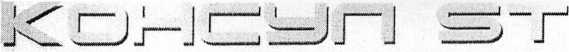 р/с 40702810416540005716 в Уральский банк ПАО «СБЕРБАНК РОССИИ» г. Екатеринбург к/с 30101810500000000674БИК 046577674 ИНН 6623070600 КПП 662301001 ОКПО 67720525 ОГРН 1106623004146 ОКТМО 65751000Этот документ свидетельствует о том, что мне, в соответствии со ст.ст. 19-23 Федерального закона N 323-ФЗ «Об основах охраны здоровья граждан в Российской Федерации», сообщена вся необходимая информация о предстоящем лечении, и что я согласен (согласна) с названными мне условиями проведения лечения. Данный документ является необходимым предварительным условием (разрешением) начала медицинского вмешательства.Информированное добровольное согласие на медицинское вмешательствоСогласие на снятие ортопедической конструкцииЯ,______________________________________________________________________________                                         (фамилия, имя, отчество пациента)проинформирован(а) о поставленном диагнозе _______________________________________________________________________________________________________________________.Я получила(а) подробные объяснения по поводу моего заболевания и рекомендованного плана лечения.Я соглашаюсь с тем, что при снятии протезов, особенно без их предварительного распиливания, возможно возникновение перелома культи зуба (клинической коронки) или ее части, перелома корня зуба, что может привести к невозможности использования данного зуба при дальнейшем протезировании и необходимости его удаления с выбором иного плана ортопедического лечения, что потребует увеличения стоимости лечения.Я соглашаюсь с тем, что при снятии протеза, конструкция протеза нарушается и необходимо изготовление нового протеза, стоимость которого я обязуюсь оплачивать дополнительно.Мною заданы все интересующие меня вопросы о сути и условиях лечения и получены исчерпывающие ответы и разъяснения на них. Мне понятно значение всех слов и медицинских терминов, имеющихся в настоящем документе.Я внимательно ознакомился (ознакомилась) с данным документом, являющимся неотъемлемой частью медицинской карты (истории болезни) пациента, договора на оказание платных стоматологических услуг и понимаю, что его подписание влечет для меня правовые последствия.Я подтверждаю свое согласие на медицинское вмешательство с целью проведения ортопедического лечения на предложенных условиях, о чем расписываюсь собственноручноПодпись пациента: _____________________________ /______________________________ /                                                           (подпись пациента) (ФИО полностью)Подпись врача: _____________________________ /_____________________________/                                                             (подпись врача) (ФИО полностью)Дата «__» ______________ 20__ г